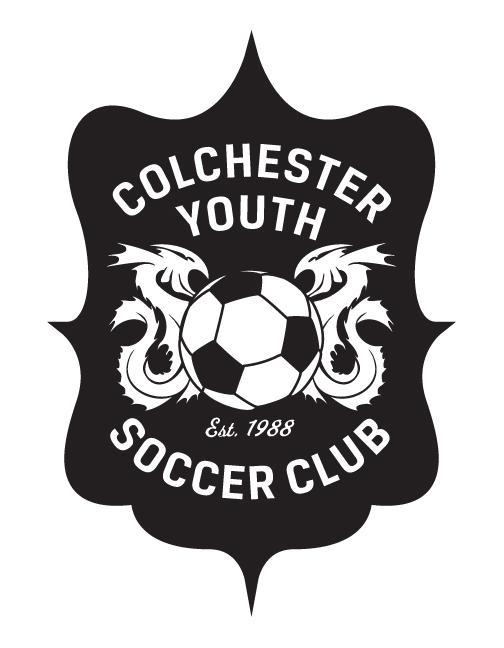 CYSC Board Meeting MinutesAugust 18, 2020 6:30 pm to 7:00 pmVirtual MeetingAgenda:GreetingMeeting commenced at 6:35pm. Casie Winton, CYSC President, called the meeting to order.  Attendees included Christine Leggett, Casie Winton, Dave Youlen, Chad Ahern, Ty Pratt, Annika Preiss, Brian MurrayAgendaU8 VSL LeagueQueen City, Far Post, Addison United and Capital Soccer Club will not be entering many teams in VSL and will be renting all of the fields at Dorset Park in South Burlington on Sundays this fall and running essentially their own league there. Far Post and Queen City will cover the costs for the fields, but is asking the other clubs to cover the costs for referees for their games (for four U8 teams, estimated at $400-500 total).  CYSC has been invited to join them. The U8’s were the group that came to mind as the best fit. From a financial standpoint, VSL costs CYSC $275 per team plus $30 per player and $30 per coach plus referee fees plus uniform costs. With small rosters in U8, it is very expensive. CYSC at best breaks even and typically loses money on U8 teams. (Estimated cost for four teams of $2500-2800)We would still need to pay $30 per player and per coach, even if we decide to have the U8 teams play outside of VSL. This covers the cost of insurance and background checks.  We would save money on the team fee though.  Overall savings would be ~$1100.The Dorset Park alternative will be refereed games like VSL and run similarlyOne concern might be for families who have kids in U8 and then U10 or U12 teams; Would cause more travel for those familiesThere might be limited U8 teams playing in VSA league due to other clubs pulling out. During the summer season, there were 10 U8 boy teams and 8 U8 girl teams playing VSL though.It might be short notice to switch over to a different league and/or having VSL teams playing in two different leagues.  It might be better to stay with VSL for fall season, especially with all of the other changes, and then re-assess next year. Decision made to stay with VSL for the fall season.Concerns discussed over registering coaches/ players on the new site; Will people who sign up for coaching be reimbursed the player fees later? Concerns highlighted from at least one person about uploading birth certificates through the website and how secure that is. People who are signing their children up are not seeing information transferred from the old website. Next meeting is planned for Tues, Sept 22nd at 6:30pm. Meeting adjourned at 7:10pm.  Thanks to everyone who attended!Meeting minutes are the writer’s understanding of the meeting as discussed. If there are any issues, corrections or comments, please forward them in writing within 48 hours of receipt of these minutes, otherwise these minutes will stand as record.  Writer: Christine Leggett-  cleggett8982@gmail.com